Anmelden und Abmelden über Plattform www.vcu.chMitgliederverzeichnis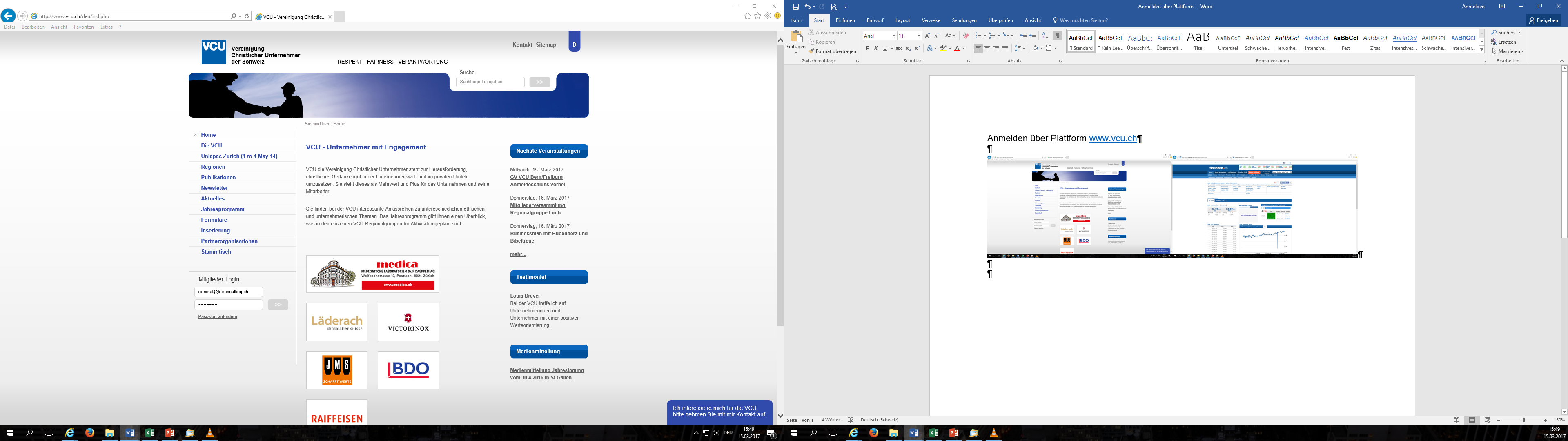 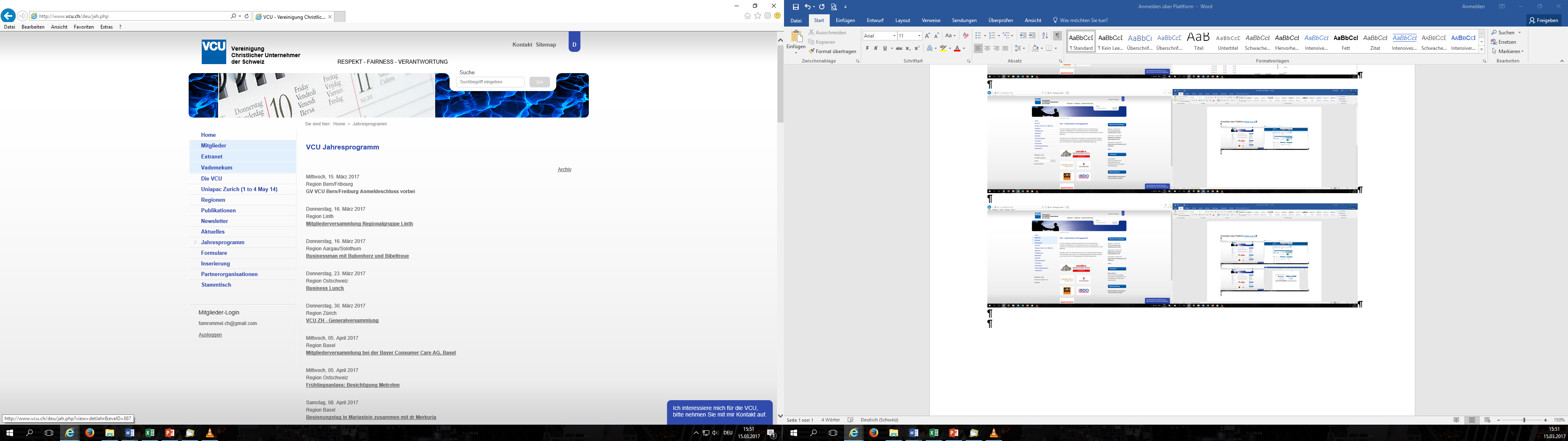 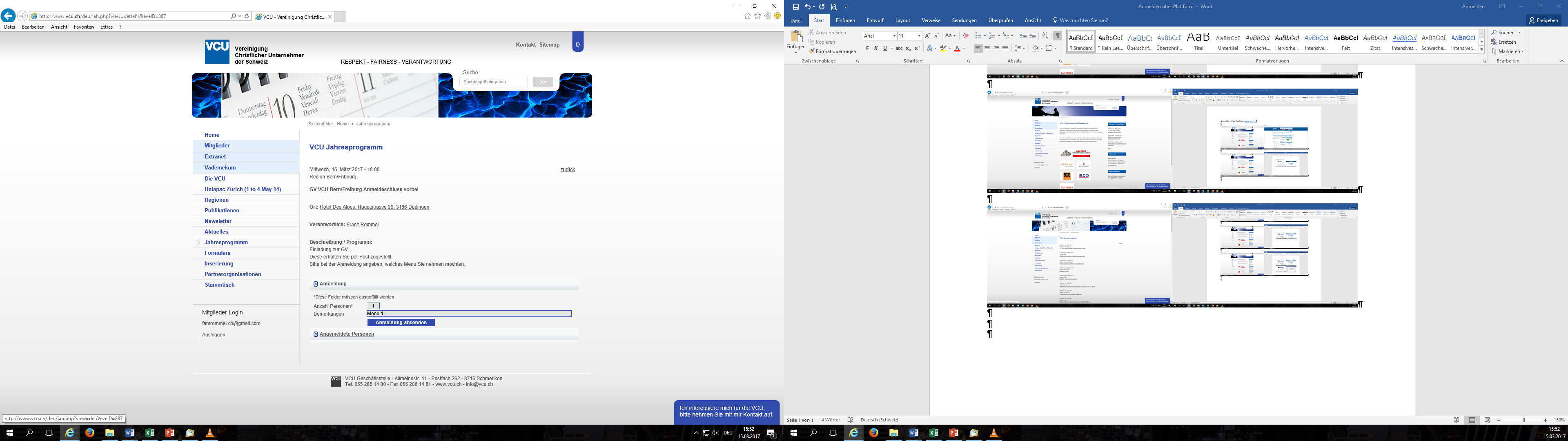 Abmelden: Anzahl Teilnehmer 0Bemerkungen ausfüllen gemäss Einladung, z.B. Menuwunsch, Teilnahme an Programmteilen, ich/wir fahren direkt etc.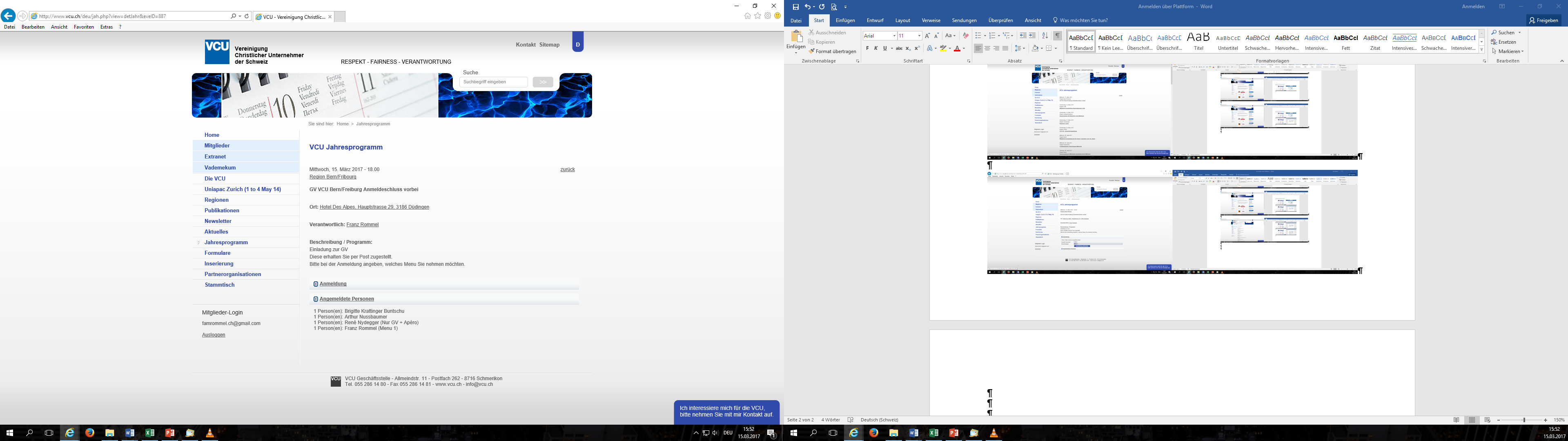 fertig + ausloggenMitgliederverzeichnis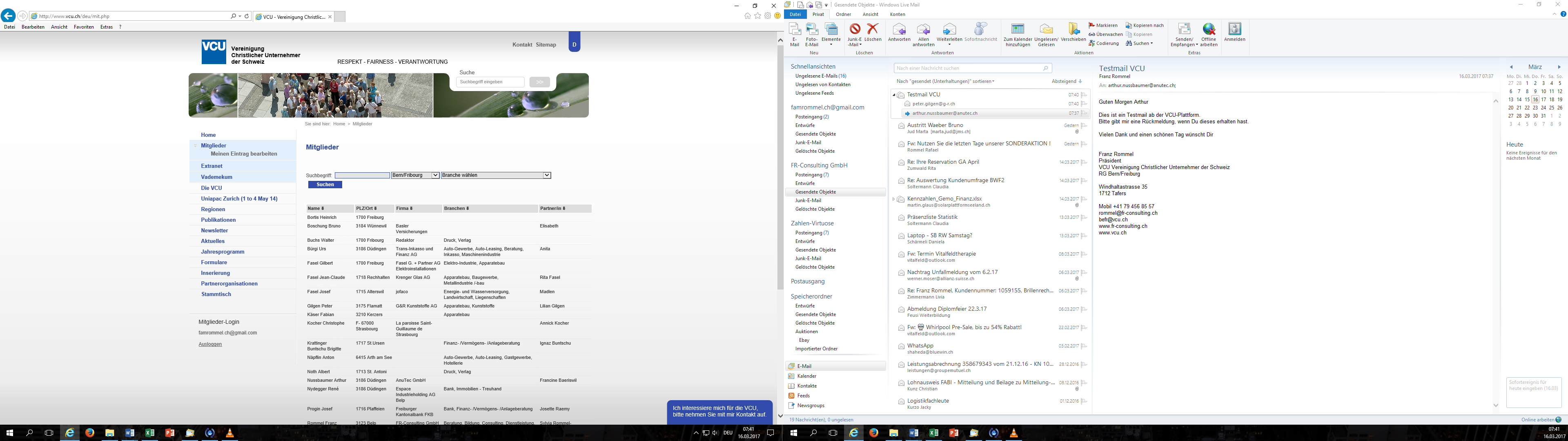 Mit einem Klick auf den Eintrag erhalten Sie alle Details.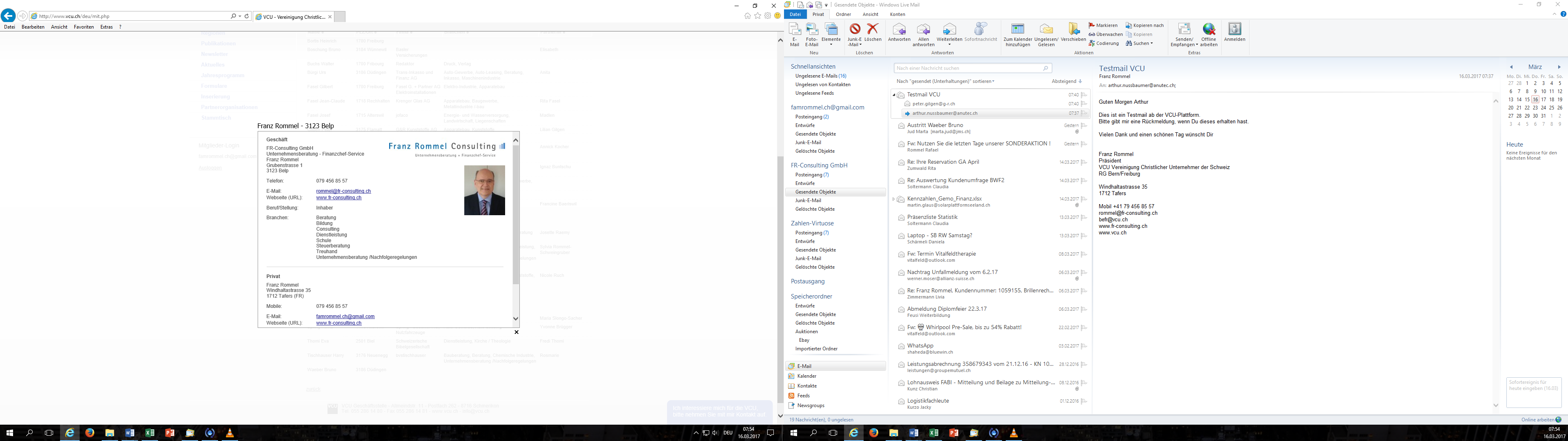 Hier können Sie Ihren eigenen Eintrag aktualisieren oder sich auch ein anderes Passwort setzen.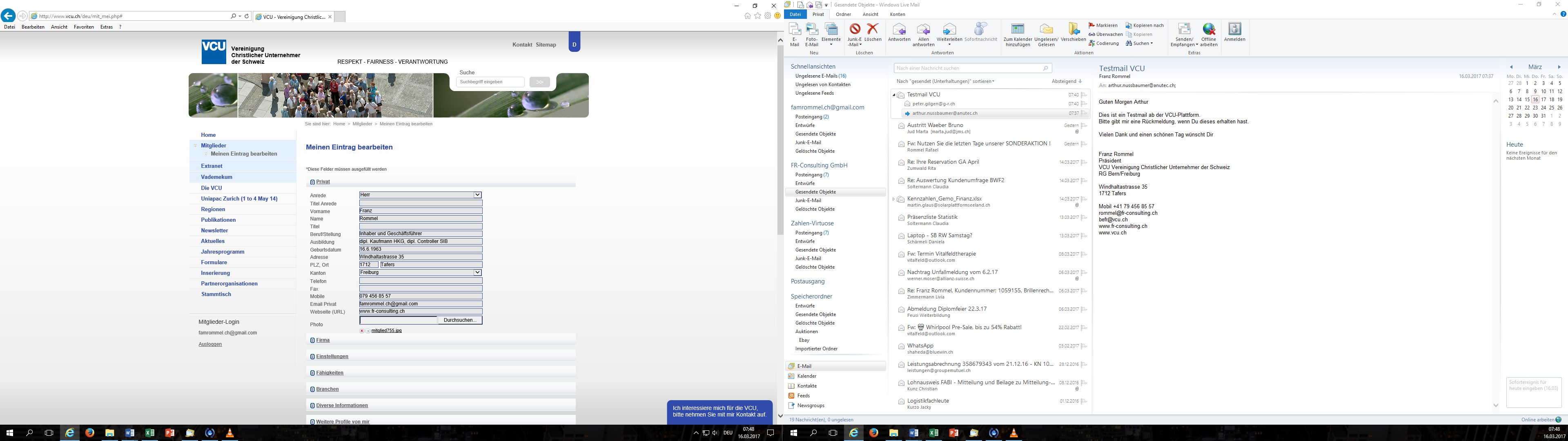 